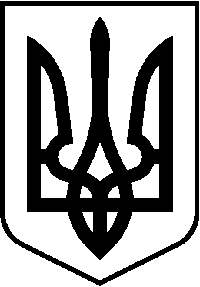  УКРАЇНА Чернівецька обласна державна адміністраціяДЕПАРТАМЕНТ  ОСВІТИ  І  НАУКИвул. Грушевського, 1;  м. Чернівці, 58010; тел. (0380372) 55-29-66, факс(0380372)57-32-84; e-mail: doncv@ukr.net  Код ЄДРПОУ 3930133727.11.2017 № _01-31/2972                                     На № ____________  від ________________Керівникам органів управління освіти, сім`ї, молоді та спорту райдержадміністрацій, міських радГоловам ОТГЩодо внесення змін до Порядку та умов  надання субвенції особамз особливими освітніми потребамиДепартамент освіти і науки облдержадміністрації повідомляє, про внесення змін до Порядку та умов надання субвенції з державного бюджету місцевим бюджетам на надання державної підтримки особам з особливими освітніми потребами. Відповідно до постанови Кабінету Міністрів України від 15.11.2017       № 863 невикористані кошти субвенції протягом січня — серпня поточного року, можна спрямовувати на придбання спеціальних засобів корекції психофізичного розвитку. Крім того, збільшено відсоток обсягу цієї субвенції, що спрямовується на придбання таких засобів (з 20 до 35 відсотків загального обсягу видатків на кожну дитину певного закладу загальної середньої освіти, яка потребує державної підтримки).Таким чином за рахунок субвенції здійснюється оплата таких видатків:проведення (надання) додаткових корекційно-розвиткових занять (послуг), що визначені індивідуальною програмою розвитку для учнів інклюзивних класів та робочим навчальним планом (індивідуальним навчальним планом учня) для учнів спеціальних класів;придбання спеціальних засобів корекції психофізичного розвитку, які дають змогу дитині опанувати навчальну програму. На придбання зазначених засобів використовується не більш як 35 відсотків загального обсягу видатків на кожну дитину відповідного закладу загальної середньої освіти, яка потребує державної підтримки. За наявності у закладі декількох дітей з особливими освітніми потребами з однаковими нозологіями у разі потреби можлива закупівля спеціальних засобів корекції психофізичного розвитку для спільного користування.Відповідно до пункту 6 Постанови додаткові корекційно-розвиткові заняття (послуги) проводяться (надаються) фахівцями (із числа працівників закладу загальної середньої освіти та у разі потреби — додатково залученими фахівцями), з якими заклад загальної середньої освіти або відповідний орган управління освітою укладають цивільно-правові договори (додаток 1).Оплата за проведені (надані) корекційно-розвиткові заняття (послуги) здійснюється щомісяця на підставі актів приймання проведених (наданих) корекційно-розвиткових занять (послуг) (додаток 2).Разом з цим повідомляємо, що у примірному переліку додаткових корекційно-розвиткових занять (послуг) для дітей з особливими освітніми потребами, які навчаються у спеціальних та інклюзивних класах закладів середньої освіти замінено позицію «Розвиток слухо-зоро-тактильного сприймання мовлення та формування вимови» на «Розвиток слухового, зорового, тактильного сприймання мовлення та формування вимови».Виключено позицію «Додаткові заняття з дисциплін інваріантної частини навчального процесу та інші» та доповнено позицією «Логоритміка та інші».Нагадуємо, що інформацію про використання субвенції необхідно надавати відповідно до листа Департаменту освіти та науки облдержадміністрації від 10.07.2017  № 01-13/1763, щокварталу до 5 числа наступного місяця на електроні адреси: planovej@ukr.net, grinyuk-oksana@ukr.net, за формою, що наведена у додатку 2 до Порядку та умов надання субвенціїДиректор Департаменту                                           О. Палійчук 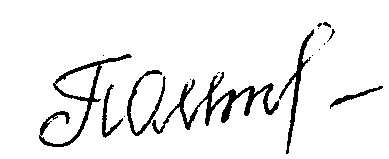 Гринюк О., 551816Додаток 1 до листа ДОН ОДА                                                                                                   ___________ № ________ 
ТИПОВИЙ ДОГОВІР
на проведення (надання) корекційно-розвиткових занять (послуг)Відповідно до статей 901—907 Цивільного кодексу України, постанови Кабінету Міністрів України від 14 лютого 2017 р. № 88 “Про затвердження Порядку та умов надання субвенції з державного бюджету місцевим бюджетам на надання державної підтримки особам з особливими освітніми потребами” (Офіційний вісник України, 2017 р., № 19, ст. 531) орган управління освітою/заклад загальної середньої освіти __________________                                                                                        (повне найменування)_________________________________________________________________в особі керівника _________________________________________________,(прізвище, ім’я, по батькові)що діє на підставі Положення  ______________________________/Статуту,              повна назвазатвердженого (погодженого) рішення (розпорядження) __________________________________________________________________________________(найменування органу місцевого самоврядування (місцевої держадміністрації),_________________________________________________________________,дата і номер)(далі — замовник), з однієї сторони, та громадянин (громадянка)  _________________________________________________________________________(прізвище, ім’я, по батькові)паспорт серія ____ номер ____________, виданий ______________________(ким і коли)__________________________________, дата народження  ______________,реєстраційний номер облікової картки платника податків 
(у разі наявності)   ________________________________________________,адреса фактичного проживання  _____________________________________,зареєстроване місце проживання ____________________________________,найменування документа про вищу освіту   ___________________________,_________________________________________________________________,(найменування закладу вищої освіти, що видав документ, або в разі навчання у відокремленому структурному підрозділі закладу освіти — найменування такого підрозділу)_________________________________________________________________,(серія та реєстраційний номер диплома, дата видачі)_________________________________________________________________(спеціальність, кваліфікація)контактний телефон _______________________ (далі — виконавець), з іншої сторони, уклали цей договір про таке.Предмет договору1. Виконавець зобов’язується провести (надати) корекційно-розвиткові заняття (послуги) з учнем (учнями), спрямовані на подолання певного порушення розвитку, в таких обсягах: Строки виконання зобов’язань визначаються відповідно до індивідуальної програми розвитку для учнів інклюзивних класів або робочого навчального плану класу (індивідуального навчального плану учня) для учнів спеціальних класів.Порядок, розміри та строки оплати2. Оплата за проведені (надані) виконавцем корекційно-розвиткові заняття (послуги) здійснюється замовником у розмірах, визначених у Порядку та умовах надання субвенції з державного бюджету місцевим бюджетам на надання державної підтримки особам з особливими освітніми потребами, затверджених постановою Кабінету Міністрів України від 14 лютого 2017 р. № 88.3. Замовник щомісяця здійснює оплату на підставі актів приймання проведених (наданих) корекційно-розвиткових занять (послуг), що підписані замовником і виконавцем.Права та обов’язки сторін4. Замовник зобов’язується:1) створити виконавцеві необхідні для виконання зобов’язань умови (забезпечити приміщенням, обладнанням та витратними матеріалами, необхідними для проведення (надання) корекційно-розвиткових занять (послуг) з учнем (учнями);2) здійснити оплату виконавцеві за проведені (надані) корекційно-розвиткові заняття (послуги) у порядку, розмірі та строки, що визначені цим договором.5. Замовник має право вимагати від виконавця належного виконання взятих на себе зобов’язань.6. Виконавець зобов’язується:1) особисто, своєчасно та відповідно до вимог нормативно-правових актів проводити (надавати) корекційно-розвиткові заняття (послуги) для учня (учнів) з дотриманням умов цього договору;2) брати участь у моніторингу стану виконання індивідуальної програми розвитку для учнів інклюзивних класів, для учнів спеціальних класів — робочого навчального плану класу (індивідуального навчального плану учня) в частині проведення корекційно-розвиткових занять;3) надавати консультаційну допомогу батькам чи іншим законним представникам, педагогічним працівникам щодо особливостей навчання та виховання учня (учнів);4) готувати висновок за результатами проведення (надання) корекційно-розвиткових занять (послуг) із зазначенням динаміки розвитку дитини не рідше ніж раз на квартал.Відповідальність сторін та розв’язання спорів7. Сторони несуть відповідальність за невиконання або неналежне виконання своїх зобов’язань за цим договором.8. Сторона, яка порушила умови цього договору, звільняється від відповідальності, якщо вона доведе, що це порушення сталося не з її вини.9. Спори, що виникають під час виконання цього договору, розв’язуються сторонами шляхом проведення переговорів, а в разі неможливості досягнення згоди — в порядку, визначеному законодавством.Строк дії договору, порядок внесення змін до нього 
та припинення його дії10. Цей договір набирає чинності з дня його підписання сторонами та діє до ______ _________________ 20 ____ року.11. Зміна умов цього договору здійснюється за взаємною згодою сторін. Одностороння зміна умов цього договору не допускається.У разі виникнення обставин, що зумовлюють необхідність зміни умов цього договору сторони повинні письмово попередити про це одна одну за ______ днів. У такому разі укладається додаткова угода про зміну умов договору, яка підписується сторонами і є невід’ємною його частиною.12. Одностороння відмова від виконання обов’язків за цим договором у повному обсязі або частково не допускається.13. Дія цього договору припиняється у разі:1) закінчення строку, на який його було укладено;2) виникнення обставин, що унеможливлюють виконання виконавцем своїх зобов’язань за цим договором.Інші умови14. Правовідносини, що виникають у зв’язку з виконанням умов цього договору і не врегульовані ним, регулюються відповідно до законодавства.15. Цей договір складено на ____ аркушах у двох примірниках, що мають однакову юридичну силу, по одному примірнику для кожної із сторін.Реквізити сторінДодаток 2 до листа ДОН ОДА                                                                                               ___________ № ________ 
АКТ
приймання проведених (наданих) корекційно-розвиткових занять (послуг)
до договору від ___ __________ 20__р. № ____Орган управління освітою/заклад загальної середньої освіти  _________________________________________________________________(повне найменування)в особі керівника  _________________________________________________,(прізвище, ім’я, по батькові)який діє на підставі Положення/Статуту (далі — замовник), з однієї сторони, та громадянин (громадянка) _______________________________________________________________________,(прізвище, ім’я, по батькові)(далі — виконавець), з іншої сторони, підписали цей акт про таке.1. У період з ____ ___________ 20__ р. по ____ ___________ 20__р. виконавець провів (надав) такі корекційно-розвиткові заняття (послуги):2. Замовник прийняв зазначені корекційно-розвиткові заняття (послуги).3. Усього до сплати — _____ гривень ___ коп. (____________________        (словами)гривень, ____ коп.).4. Підписанням цього акта сторони засвідчують, що корекційно-розвиткові заняття (послуги) проведені (надані) виконавцем на належному рівні та в повному обсязі відповідно до умов договору, сторони претензій одна до одної не мають.5. Акт підписано у двох примірниках, що мають однакову юридичну силу, по одному примірнику для кожної із сторін.Реквізити сторін№ ____ ___ __________ 20__ рокуПорядковий номерНайменування корекційно-розвиткового заняття (послуги)Прізвище, ім’я, по батькові учняЗаклад загальної середньої освіти, класКількість занять на тиждень, годин1.2.ЗамовникВиконавець(повне найменування органу управління освітою/ закладу загальної середньої освіти)
(прізвище, ім’я, по батькові)(адреса)(адреса фактичного проживання)(зареєстроване місце проживання)(контактний телефон)Керівник(підпис)(ініціали та прізвище)(підпис)(ініціали та прізвище)МПМПМП______________________________(місце складення)___ __________ 20__ рокуПорядковий номерНайменування корекційно-розвиткового 
заняття (послуги)Кількість проведених занять на місяць, годин1.2.ЗамовникВиконавець(повне найменування органу управління освітою/ закладу загальної середньої освіти)
(прізвище, ім’я, по батькові)(адреса)(адреса фактичного проживання)(зареєстроване місце проживання)(контактний телефон)Керівник(підпис)(ініціали та прізвище)(підпис)(ініціали та прізвище)”.МПМПМП